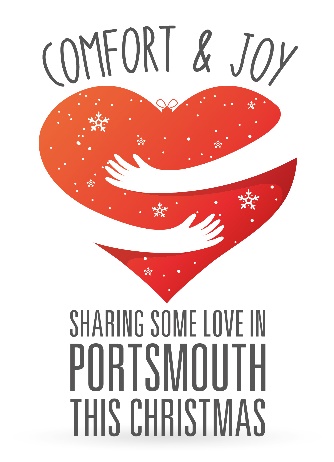 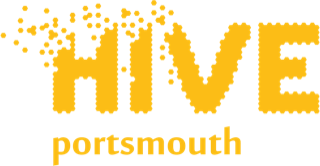 COMFORT & JOYThese local groups and charities will benefit from our‘Comfort & Joy’ campaign.Roberts CentreTwo SaintsSociety of St JamesSt Simon’s Sunday SuppersPortsmouth Churches Housing AssociationStop Domestic AbuseThe LifehouseCatherine Boot HouseFriends without Borders